Программа находится в разработке.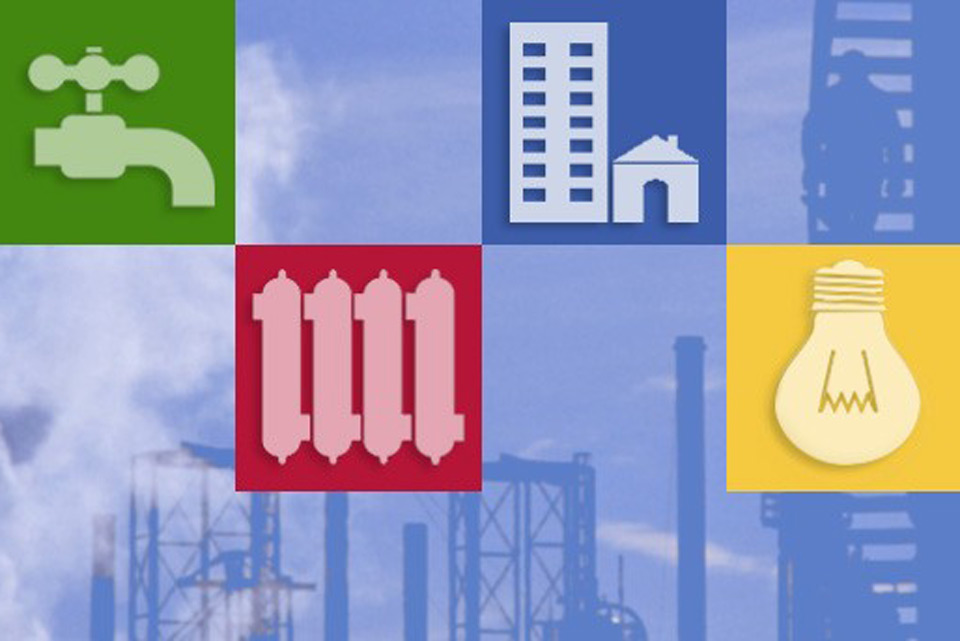 